Итоговое сочинение (изложение)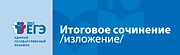 Советом по вопросам проведения итогового сочинения в выпускных классах утверждены и 28.08.2020 объявлены пять открытых направлений для тем итогового сочинения на 2020-2021 учебный год. Направления для тем итогового сочинения в 2020-2021 учебном году следующие:«Забвению не подлежит» (исторические события, общественные явления, произведения искусства, память о которых не имеет срока давности);«Я и другие» (человек среди людей; проблема конфликта, понимания, что значит «быть собой»);«Между прошлым и будущим: портрет моего поколения» (культурные запросы, литературные пристрастия, жизненные оценки, отношения с семьей и обществом);«Время перемен» (тема изменений, открытий, вызовов, стоящих перед человеком и человечеством);«Разговор с собой» (внутреннее пространство человека и словесные способы его исследования – вопросы, которые человек задает себе; внутренние переживания; тема совести).Непосредственно комплекты тем итогового сочинения станут известны за 15 минут до его начала.Успешное написание итогового сочинения является для выпускников 11 классов допуском к государственной итоговой аттестации. Оценивается сочинение по системе «зачет»/«незачет».Обучающиеся с ограниченными возможностями здоровья вместо итогового сочинения вправе выбрать написание изложения. Итоговое сочинение, в случае представления его при приеме на обучение в вузы, действительно в течение четырех лет, следующих за годом написания.Выпускники прошлых лет, в том числе ранее писавшие итоговое сочинение, могут написать его по желанию. При этом в вузы они смогут представить итоговое сочинение только текущего года, а сочинение прошлого года аннулируется.Основной срок написания итогового сочинения (изложения) в 2020-2021 учебном году – 2 декабря 2020 года.Обучающиеся, получившие неудовлетворительный результат («незачет»), не явившиеся на итоговое сочинение (изложение) или не завершившие его написание по уважительным причинам смогут написать сочинение в дополнительные сроки – 3 февраля и 5 мая 2021 года.Общая информацияИтоговое сочинение (изложение) как допуск к ЕГЭ выпускников образовательных организаций, реализующих программы среднего общего образования, впервые введено в 2014-2015 учебном году во исполнение поручения Президента Российской Федерации с целью выявления у обучающихся умения мыслить, анализировать и доказывать свою позицию с опорой на самостоятельно выбранные произведения отечественной и мировой литературы.Изложение вправе писать следующие категории лиц:обучающиеся с ограниченными возможностями здоровья или дети-инвалиды и инвалиды;обучающиеся по образовательным программам среднего общего образования в специальных учебно-воспитательных учреждениях закрытого типа, а также в учреждениях, исполняющих наказание в виде лишения свободы;обучающиеся на дому, в образовательных организациях, в том числе санаторно-курортных, в которых проводятся необходимые лечебные, реабилитационные и оздоровительные мероприятия для нуждающихся в длительном лечении на основании заключения медицинской организации.Итоговое сочинение по желанию могут писать и выпускники прошлых лет для представления его результатов при поступлении в вузы.Время написания – 3 часа 55 минут. Экзаменационный комплект включает 5 тем сочинений из закрытого перечня (по одной теме от каждого открытого тематического направления).Сами темы сочинений станут известны выпускникам за 15 минут до начала экзамена. Результатом итогового сочинения (изложения) будет «зачет» или «незачет», однако к сдаче единого государственного экзамена и государственного выпускного экзамена допустят только выпускников, получивших «зачет».Темы, как и в прошлом году, будут сформированы по часовым поясам.Сочинение оценивается по пяти критериям: соответствие теме; аргументация, привлечение литературного материала; композиция; качество речи; грамотность. Проверяют сочинения (изложения) Комиссии образовательных организаций или экспертные комиссии, созданные на муниципальном/региональном уровне.